   Peru 2022   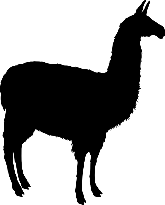 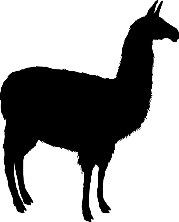 Community, Culture, and Care: Interprofessional Population Health Immersion   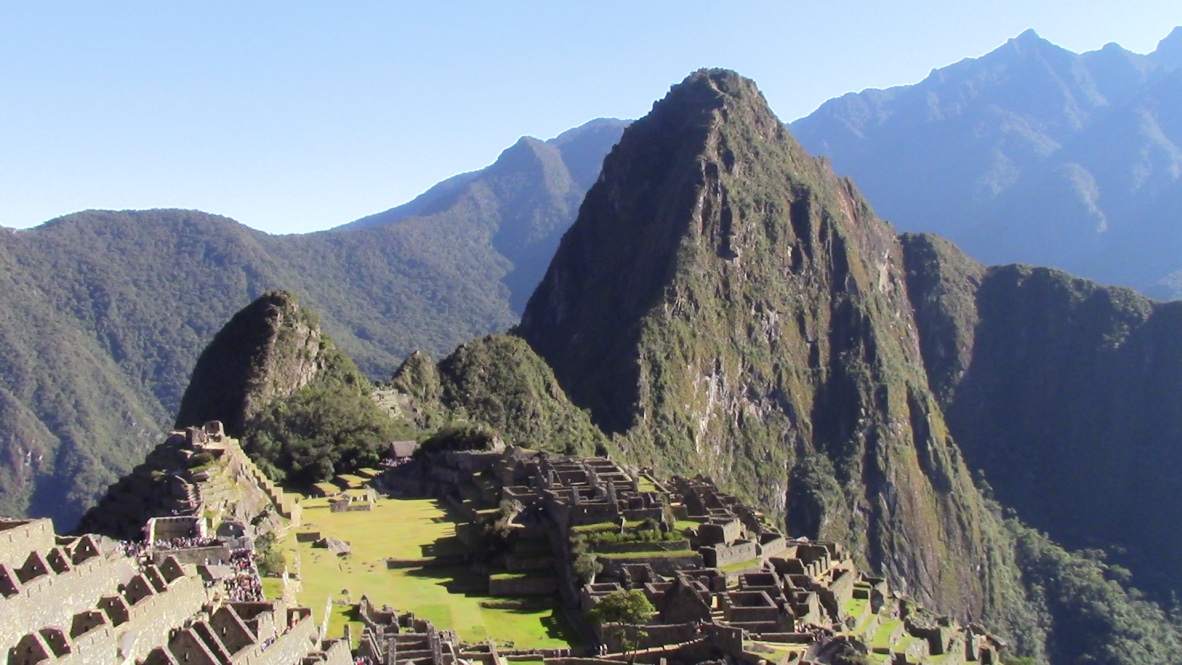 Come learn about community, culture, and care in Peru! Examine how people collaborate to ensure the health and education of their communities - and the role culture plays.Experience the role of culture differences in population healthCreate healthy, equitable, and symbiotic relationships between Xavier and people/professionals in Peru, leading to collaborative student learning experiences beyond the immersion experienceReflect on the impact of this experience with regard to student career and work decisions in the U.S.When May 14-28, 2022Where Lima, Cusco, Andahuaylillas, Sacred Valley (Machu Picchu)Price Range@ $5200 (Includes one course)CoursesHESA 390: Foundations of Healthcare Ethics and Law (oral communication flag; ER/S focus elective)EDCH 320/520: Multicultural Literature (humanities elective diversity flag) IncludesALL meals and ALL lodgingALL in-country transportation (bus, train, flights)ALL in-country activities (museums, site visits, Machu Picchu)Course tuitionExcludesRound trip flight to Lima, PeruContactDr. Browne or Dr. Bender-Slack (brownef@xavier.edu) (benderslackd@xavier.edu) 